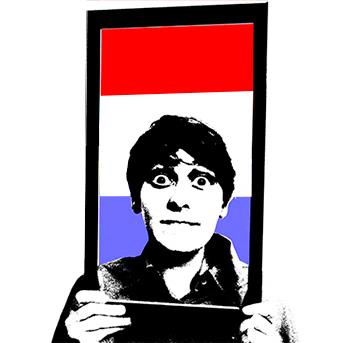 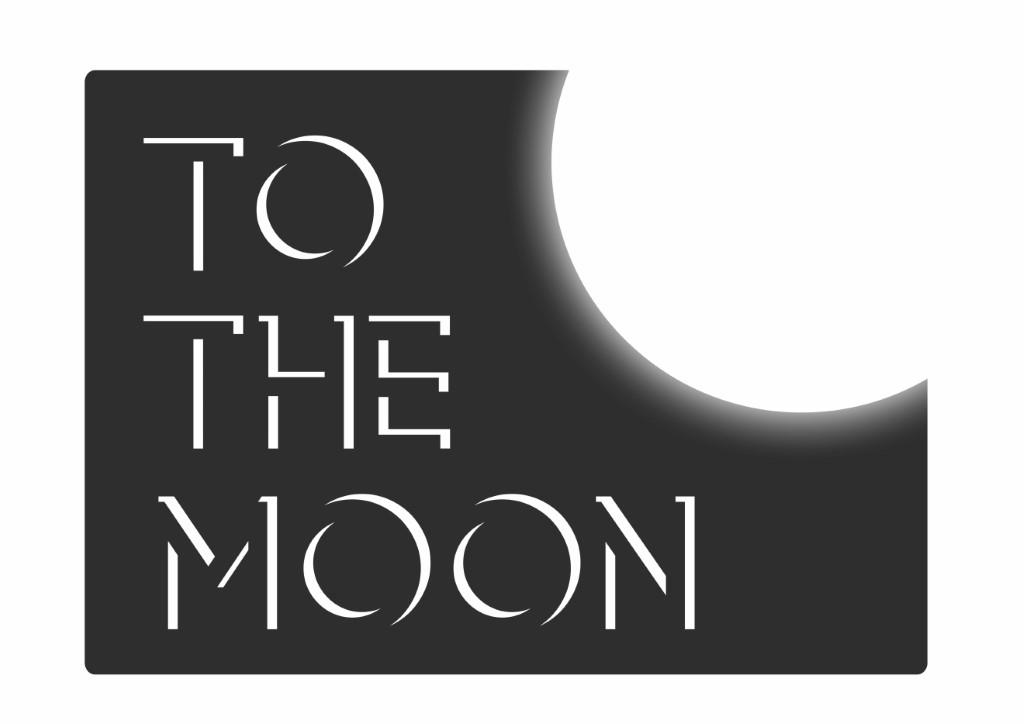 PRESS RELEASE: 17.05.17